National Child Measurement Programme (NCMP): trends in child body mass index 2006/07-2019/20 (official statistic)This report presents analysis of the trends in obesity, excess weight (overweight and obesity combined), and severe obesity prevalence from the National Child Measurement Programme (NCMP), examining changes over time by age, sex, ethnic group and deprivation quintile.The findings show that prevalence of obesity and excess weight are showing a downward trend among Reception (aged 4-5 years) boys. However, Reception girls and Year 6 (aged 10-11 years) boys and girls are seeing an upward trend in the prevalence of obesity, excess weight and severe obesity. Inequalities continue to widen in obesity, excess weight, and severe obesity across all age and sex groups in the NCMP.Substance Misuse The £148 million package takes a system-wide approach to the problem of illegal drugs continues to be delivered. The funding will see increased spending for drug treatment and recovery that will help cut drug-related crime and the cycle of misuse and reoffending and has been made available to all Yorkshire & Humber treatment systems. £80m Grant Update: Universal Funding (Criminal Justice & Harm Reduction)Fantastic response from all local authority leads who worked extremely hard to meet the deadline, meaning all Yorkshire & Humber proposals were received on time All proposals submitted were agreed and grant letters, with memoranda of understanding, sent out to local leads and DsPH on Friday 9 April outlining the amounts each area will receive. £80m Grant Update: Inpatient detoxificationDespite very short timescales and the complex nature of this request 2 consortium bids made up of all 15 local authority areas have been received that that meet the grant objectives.Doncaster and Leeds will act as consortia leads for their respective configurations and will coordinate the implementation of the project that aims to create additional bed capacity of medically managed inpatient alcohol and drug detoxification for Yorkshire & Humber residents.£80m grant update: Accelerators1 local authority area within the Yorkshire & Humber region has been selected to receive Accelerator grant funding for 21/22.The Accelerator programme will build upon the ADDER (which stands for Addiction, Diversion, Disruption, Enforcement and Recovery) pilots, which commenced in 2020/21 by taking a whole-system and whole-of-Government approach, integrating enforcement, diversion, treatment and recovery (including housing and employment) programmes.Local authority public health teams and police in the selected areas are currently developing their joint delivery plans with support from regional and national PHE teams, Home Office and the National Police Chiefs’ Council.Individual Placement & Support updateFunding agreed with DWP to support an expansion of IPS, starting now and running to at least the end of March 2023Funding will be from PHE to providersTwo Programme Officers being recruited to support roll-outFormer IPS-AD sites continue delivering IPS to March 2023: Birmingham, Blackpool, Brighton & Hove, Derbyshire, Sheffield & StaffordshireOffered to ADDER and Accelerator areasRemainder of the funding will be made available via a short expression of interest process, to be launched shortlyCYP Mental HealthCOVID-19 mental health and wellbeing recovery action planThe COVID-19 mental health and wellbeing recovery action plan sets out an ambitious, cross-government, whole-person approach to promoting positive mental health and supporting people living with mental illness to recover and live well. While this plan sets out what government will do in the coming year, it is also a call to action for the whole of society, for local communities, families and for individuals, who can take simple steps to look after their own wellbeing and the wellbeing of those around them – and can reach out for support, including from mental health services when necessary.National Institute of Health Research – effects of loneliness on children and young peopleTackling the COVID-19 pandemic has involved extensive physical isolation measures such as school closures, social distancing, and quarantine at home. Closing schools and social distancing are likely to cause feelings of loneliness in children and young people. Early reports suggest that more than one in three teenagers and almost half of 18 to 24-year-olds are experiencing high levels of loneliness during lockdown. Loneliness and social isolation increase the long-term risk of depression and anxiety in children and teenagers, a recent review of research suggests. It included studies carried out before the current pandemic and found that negative impacts on mental health were evident up to nine years later. The researchers have developed a Loneliness Toolkit based on this study for parents, teachers, and practitioners. It can help them to spot loneliness and tackle it by facilitating conversations, challenging misconceptions, increasing resilience, and reducing the stigma attached to loneliness.Children living with parents in emotional distress: March 2021 updateParental emotional distress lead to mental health problems including anxiety or depression in children. It is associated with an increased risk of behavioural and emotional difficulties in later childhood and adulthood. This PHE publication provides an estimate of the proportion of children whose parents are experiencing emotional distress. It also provides information on the role that being a lone parent and being not in work play in parental mental health. It is based on UK Household Longitudinal Study main survey and therefore it does not include the COVID-19 survey data. There was an increase in the proportion of children living with at least one parent reporting emotional distress, compared to the period 2017 to 2018. This is the fourth consecutive study wave showing an increase for this indicator – a rise from 25.6% in the period 2014 to 2015 and now at 31.6%. Mental Health Support for StudentsNHS guidance for mental health support for students has been included in a recent primary care bulletin. As government advice is that the majority of students will receive online teaching from home this term, all practices who register university students are asked to be alert to the needs of young people who may now be living a long distance from the practice, and ensuring remote support is available for them including for their mental health needs. In parallel, all practices are asked to be alert to the needs of students who may require face to face support, away from their university registered practice and support access via temporary registrations where needed. Students should be signposted to self-refer to NHS psychological therapies services (IAPT) where appropriate. In the event that a formal referral to a Mental Health Trust is required, trusts have been reminded that referrals should be accepted even when the patient is not registered with a nearby GP. Finally, practices are reminded that every area now has an all age 24/7 open access urgent mental health helpline for those that need support in a crisis.National Mental Health Recovery PlanThe new National Mental Health Recovery Plan aims to respond to the impact of the pandemic on the mental health of the public, specifically targeting groups which have been most impacted including those with severe mental illness, young people, and frontline staff. Plans include:NHS talking therapies (IAPT services), which offer confidential treatment of conditions such as anxiety, depression and PTSD will expand, supporting 1.6 million people to access services in 2021/22, backed by an additional £38 million.£14 million to support the physical health of people living with severe mental illness, through schemes encouraging them to come forward for physical health checks to help spot the signs of conditions like diabetes and heart disease, and get their Covid-19 vaccineFunding will also be used to help level up mental health and wellbeing across the country in the most deprived local authority areas in England, supporting prevention activities like debt advice, carers support, outreach to people facing loneliness and isolation, youth projects and community groups.Short Videos to support and encourage people with Severe Mental Illness SMI) to get their COVID-19 vaccinesPHE, NHSE and Equally Well have developed a series of short videos on COVID-19 vaccination to support and encourage people with Severe Mental Illness (SMI) to get their COVID-19 vaccines, and for promotion with GPs and healthcare professionals.Getting the COVID-19 vaccine: Personal experience guide for people with severe mental illness, Part 1: https://youtu.be/edA2WdsibDcGetting the COVID-19 vaccine: Personal experience guide for people with severe mental illness, Part 2: https://youtu.be/Az2Z9tlSKaACOVID-19 vaccination: A guide for GPs and teams to support people with severe mental illness: https://youtu.be/OusrDVmUDZgThe videos have been developed by Public Health England in collaboration with Equally Well UK and NHS England, including GP professionals and Expert by Experience. They provide useful information for people with SMI to know what to expect from the vaccination process and how to prepare before their appointments. They also provide information for primary care professionals to better support people with SMI in their areas. Equally Well UK have also produced a guide for people with a diagnosis of severe mental illness to support them with their vaccination, which can be found here.  Please help us disseminate these valuable resources with your local networks and trusted partners.Mental Health and Physical Activity ToolkitOn the 29th April, a new MIND Mental Health and Physical Activity Toolkit will be going live. The Toolkit has been co-produced with people with lived experience of mental health problems, representatives from the mental health sector and the sport and physical activity workforce. It aims to help sport, physical activity and mental health providers to support and engage people experiencing mental health problems in physical activity. The toolkit is made up of a variety of guides. Each one provides guidance, tools, templates and good practice case studies to help organisations provide an inclusive and welcoming environment for people experiencing mental health problems to be physically active.Mental Health and Wellbeing Surveillance TrackerThe updated version of the COVID-19 Mental Health tracker report is now live at COVID-19 mental health and wellbeing surveillance report. All chapters are updated and there is a new chapter in the Spotlight section on parents and carersThe report also presents routine data (with breakdown by population characteristic) on PHE’s WICH toolKey highlights include:Experience of COVID-19One study found that the majority of its respondents reported low and stable levels of psychological distress throughout the time period. A small group reported stable but high levels of psychological distress. Males, adults with a low income, a chronic health condition or who reported low control over the outcome of events in their life were more likely to be in this group. Other small groups reported either improving or deteriorating mental health over the period. Factors such as history of mental health treatment, loneliness, aversion to uncertainty, death anxiety and feeling that the outcome of life events is beyond personal control were associated with each of these non-stable trajectories (either improving or deteriorating). Factors that have been identified elsewhere as important (such as age and gender) were less clearly associated with the different trajectories identified in this study. Whilst this study sample is representative of the population in terms of age, gender and income, the smaller sample size as well as the different approach may account for the less consistent findings in relation to age and gender compared to other studies.Use of Mental Health Support45% of adults reported talking to friends or family members to support their mental health, with 43% engaging in self-care activities (such as mindfulness and meditation). 20% of adults reported taking medication, 9% talking to mental health professionals, 8% talking to a GP or other health professional, and another 8% using helplines or online services. Older adults accessed fewer forms of support than younger adults. On the other hand, women, people with higher educational levels, those who lived alone, those with a higher level of loneliness, those experiencing depression and anxiety, and people with a pre-existing mental health diagnosis used more approaches to support their mental health.Other FindingsA study analysing the link between social interaction and depressive symptoms has found that more frequent face-to-face or phone/video contact, as well as higher perceived social support, were associated with lower levels of depressive symptoms. More face-to-face contact during the COVID-19 pandemic had an even stronger association with lower depressive symptoms in people who demonstrated higher tendency towards empathising with others and taking into account other people’s feelings and perspectives, and those who usually had more frequent social contacts.Real World Public Mental Health PodcastsWe have launched a new Real World Public Mental Health podcast episode, where we look at how early experiences build trust and secure the best foundations for mental health throughout life. Stu King our host, interviews Professor Peter Fonagy, Head of the Division of Psychology and Language Sciences at UCL and the National Clinical Adviser on children and young people’s mental health at NHS England, Dr. Karen Bateson, Head of Clinical Strategy and Development at the Parent-Infant Foundation and Clinical Child Psychologist with over 20 years in the NHS CAMHS services, and Jabeer Butt OBE, Chief Executive of the Race Equality Foundation with many years promoting race equality and addressing health inequalities.This podcast series is part of the Prevention Concordat for Better Mental Health Programme - a collaboration by Public Health England’s Public Mental Health team and regional leads, with the Vice President of the Association for Directors of Public Health UK, the Centre for Mental Health, the Mental Health Foundation, the NIHR School for Public Health Research, the Local Government Association, the Behavioural Science and Public Health network and established experts in clinical and public mental health. Please share and retweet the podcast with your trusted networks.Maternal Mental Health ServicesMaternal Mental Health Services (MMHS) have been launched in every region of the country as one aspect of this further expansion. These services (called Maternity Outreach Clinics in the NHS Long-Term Plan) will provide targeted care and support to women whose needs would not be met in other services. MMHS will be a new addition to a range of services designed to support the mental health of women and families during the perinatal period – most prominently specialist community perinatal mental health services, but also talking therapies (IAPT), counselling services, or bereavement services. This group of people have been falling between gaps in existing service provision – not meeting the criteria for a community perinatal mental health service, but still requiring the perinatal expertise that these teams possess. The MMHS will help to fill this gap. For example, MMHS teams will support women experiencing Post Traumatic Stress Disorder (PTSD) following a miscarriage, stillbirth, neonatal death or termination of pregnancy.Fifth Suicide Prevention Progress ReportThe report identifies how far things have come but how far things still need to go and has a particular focus on the impact, and possible preventative actions, that need to take place in the wake of COVID 19 with a strong focus on vulnerable group including children and young people. The Annex documents provide detail of the cross-government suicide prevention strategy.Suicide Bereavement UK, development of an evidence-based Armed Forces suicide bereavement packSuicide Bereavement UK have been commissioned by NHS England and Improvement Armed Forces Commissioning, to develop an evidence-based Armed Forces suicide bereavement pack. This will involve conducting a study which will identify the experiences and needs of the relatives, friends and colleagues of military personnel who have died by suicide whilst serving, or after service in the Armed Forces.For more information about this study please see here and if you would like to be kept updated on the progress, please email paul.higham@suicidebereavementuk.comSuicide in England in the COVID-19 pandemic: Early observational data from real time surveillanceAn NCISH study published in The Lancet Regional Health – Europe, lead author our Prof Louis Appleby and co-authored by Nicola Richards, Dr Saied Ibrahim, Dr Pauline Turnbull, Cathryn Rodway and Prof Nav Kapur. Using data from real time surveillance (RTS) systems in areas covering a total population of around 13 million, suicide rates in England did not rise following the first national lockdown in 2020 despite higher levels of greater distress. It is vital to note these are early figures and there may be increases in suicides in some populations or geographical areas. There is still concern about the longer-term effects of the pandemic, particularly economic stresses.Sexually Transmitted Infections in Yorkshire and Humber in 2019Please see the summary report. Local authority level data and charts are available here https://fingertips.phe.org.uk/profile/sexualhealthNew behavioural insights tool to support decision making on reproductive health servicesPublic Health England leads a programme of work on reproductive health. As part of this work, PHE worked with Warwick University to develop a tool that enables people who develop reproductive health interventions to adopt an evidence-based approach to behaviour change. You can download the tool here.The tool takes a behavioural science approach, with a focus on what influences women when they seek information or support for:Choosing and accessing an appropriate contraception methodPlanning and preparing for a pregnancyManaging reproductive symptomsThe tool recommends behaviour change intervention strategies that can be used to support women to achieve these goals. The content of the tool has been drawn from a research project that systematically explored the barriers and facilitators women face when making healthy reproductive choices, and critically assessed these influences using behaviour change tools.The tool can be used to:Develop a new interventionEvaluate and improve an existing interventionSelect an intervention from different optionsMore background and information on how to use the tool are included in the introductory pages, which can be access via the University of Warwick website. You can also contact Sue.mann@phe.gov.uk or A.Ayorinde.1@warwick.ac.uk for further support or guidance.PrEP Impact Trial – research findingsThese outputs were presented at the BHIVA-BASHH Conference in April 2021.Menopause wellbeing and work webinar, 11th May 3.30pmMenopause affects almost half of the population, significantly impacting the wellbeing and professional lives of many who go through this biological transition.  Yet the topic is shrouded in stigma with myths and falsehoods perpetuating misinformation and confusion. Join PHE to discuss the key issues and how policy could help to improve the menopause experience both at work and at home. To reserve your place, please follow this link.LUSTRUM webinar series – 11th & 18th MaySexual and Reproductive Health for Health Visitors e-learning programme now availableA new e-learning programme designed to raise awareness of health visitors’ important role in promoting sexual and reproductive health at every contact with pregnant women, partners and parents is now available on Health Education England’s e-Learning for Healthcare (HEE e-LfH) Hub. The Sexual and Reproductive Health for Health Visitors programme has been created by The Institute of Health Visiting and includes 4 sections to support health visitors with promoting sexual and reproductive health to all families they work with, focusing on:what is sexual and reproductive health and why is it important?meaningful conversationssexual and reproductive health within health visiting practiceThe sessions, which are funded by the Public Health England Reproductive Health, Sexual Health and HIV Innovation Fund, each take approximately 15 to 20 minutes to complete and learners will enhance their skills in several areas including:understanding the ability to recognise the need to promote sexual and reproductive healthappreciating the inequalities associated with specific populations/diverse groupsunderstanding a framework to support sexual, reproductive and preconception health conversations For more information and to access the programme, please visit the Sexual and Reproductive Health for Health Visitors programme page. As part of this programme learners will first complete the free All Our Health: Sexual and Reproductive Health and HIV e-learning. Learners may also find these additional resources via e-LfH useful: Contraceptive needs of women following pregnancy Domestic violence and abuse (DVA) Female genital mutilation (FGM) Perinatal mental health Supporting a smokefree pregnancy and smokefree families (SCP)CVD and NHS Health ChecksCVD prevention is in a state of change; however, this period of change presents real opportunity to optimise CVD action and align prevention with covid recovery. Lewis Smith-Connell and Nikki Gambles joined the Yorkshire and Humber PHE team, focussing on CVD prevention, Long Covid, Respiratory conditions, and Health Checks. The national Health Check review is due to be published in late spring and will provide the future direction of travel for Health Checks and how to restart the programme in a post covid environment. Expected recommendations will be around integrating health checks into system wide CVD prevention, maximising the use of digital opportunities and increasing engagement to those who are most likely to benefit.  NCVIN have recently released the CVD Prevention Packs which provide data at ICS, CCG and GP practice level to demonstrate the effectiveness of the programme and the size of the gap to reach the national ambitions. If you would like to discuss the CVD Prevention  Packs and how they can inform commissioning and planning in your area please contact Lewis.SmithConnell@phe.gov.uk. Wider CVD work is also restarting, although Covid response is still very much in action across a lot of places and authorities, and we would like to take this opportunity to thank everyone who has welcomed us to the region and for continuing to work hard to help prevent CVD and Respiratory diseases. Long Covid (Post Covid Syndrome) More information is being released week by week as nationally work is being undertaken to define and understand the long-term effects of Covid-19. Thursday saw the provisional release (preprint prior to peer review) of the Physical, cognitive and mental health impacts of COVID-19 following hospitalisation – a multi-centre prospective cohort study (PHOSP Covid collaborative group). This study reports on findings of 1077 patients followed up 5 months after discharge from hospital. Key findings from the study:Majority of participants had not recovered at 5 months post discharge with 20% reaching a level to classify as having a new disabilityFailure to fully recover was associated with female sex, white ethnicity, middle age and those with two or more co-morbiditiesInterestingly although acute covid has increased mortality and morbidity for those from BAME backgrounds, white ethnicity was associated with failure to recover over the 5 months period post discharge Severity of acute Covid-19 symptoms and particularly the need for mechanical ventilation and additional organ support was linked with failure to recover (20-30% reported recovery for those hospitalised, versus 70-90% of those who stayed in the community)(in keeping with similar findings following ITU survivorship)For those working prior to admission, 19% had changed working status, predominantly due to ill healthPHE are currently bringing together regional leads for Post Covid Syndrome to support and work with local and national leadership.  PHE Yorkshire and Humber would like to engage with local stakeholders to develop a regional level needs assessment; any stakeholders with Long Covid as part of their role are encouraged to contact Lewis Smith-Connell (Lewis.SmithConnell@PHE.gov.uk) to discuss further.Inclusive and sustainable economies: leaving no-one behind:What the resource is about and why it mattersThe COVID-19 pandemic has had a profound impact across population groups globally, nationally and locally, and has replicated, and in some cases exacerbated, health and social inequalities. Never has the interdependence between health and the economy been starker.This resource supports place-based action. It makes the case for recovery from the pandemic to be based on an inclusive and sustainable economic approach, which leaves no one behind. It provides a framework for local systems to take collaborative action on the economic, social and environmental determinants of health as part of recovery planning and delivery. The framework is supported by a data catalogue to enable local areas to baseline their current performance against their agreed indicators and measure progress as appropriate. The focus is on healthy communities and places and shared prosperity for all.Air QualityPublished Coroner report to prevent future deaths following the death of Ella Adoo Kissi DebrahThe investigation concluded at the end of the inquest on 16 December 2020. The conclusion of the inquest was: Medical cause of death: 1a) Acute respiratory failure 1b) Severe asthma 1c) Air pollution exposure. The narrative conclusion: Died of asthma contributed to by exposure to excessive air pollution.The Report to Prevent Future Deaths is published here. The matters of concern identified cover air pollution limits, public awareness raising and adverse effects of air pollution on health communication to patients and their carers. Organisations the report was sent to (14 in total, listed in the Report) have until the 17 June 2021 to respond to the Coroner. Evidence Review: Exposure to air pollution during transport in urban areasPublic Health England and Public Health Wales have published the article "Assessing the exposure to air pollution during transport in urban areas - Evidence review". The paper can be accessed and downloaded at the link: https://authors.elsevier.com/a/1ctdh7tR-3FA-lClean Air Day 2021 Global Action Plan have named the 17 June 2021 as this year’s Clean Air Day. The theme for this year will be ‘Protect our Children’s futures’.  The Global Action Plan Website lists resources for: Healthcare, Schools, Communities, Workplace settings and messaging for Social Media. There is also access to an Air Pollution Calculator. Learning from previous years, the 2020 Global Action Plan Clean Air Day insights report is available here. Environmental HazardsEnvironmental Baseline Monitoring in the Vale of PickeringBritish Geological Society (BGS), along with the universities and partners from Public Health England (PHE), has been conducting an independent environmental baseline monitoring programme in the Vale of Pickering, North Yorkshire since September 2015.  The monitoring environmental baseline conditions in relation to potential shale gas development in the UK have been published. Following the 2019 moratorium on hydraulic fracturing in England, no hydraulic fracturing operations have been undertaken at the site. In early 2020, the site operator indicated an intention to drop plans for shale–gas exploration in favour of alternative conventional hydrocarbon developments.Monitoring | Shale gas | Groundwater | Our research | British Geological Survey (BGS)Transport and HealthTransport for the North (TfN)Public Health England have re-connected with Transport for the North (TfN) who are keen to embed health and well-being into their evidence base, indicators and future strategy. Here is a link to their most recent TfN Strategic Transport Plan 2019. PHE still has some Active at Home booklets available for local authorities to order via the Campaign Resource Centre: https://campaignresources.phe.gov.uk/resources/campaigns/50/resources/5118. This booklet has been produced to provide practical guidance to older adults on home-based activities to maintain their strength and balance.The National Falls Prevention Coordination Group (NFPCG) Progress Report 2019/20- 2020/21This is the first National Falls Prevention Coordination Group (NFPCG) progress report. It summarises activity during 2019/20 and 2020/21 and notes areas for future focus.During the period covered by the report the COVID-19 pandemic has had a major impact on both older people and falls prevention services in England. For older people the pandemic and accompanying response has impacted in terms of the need for social distancing, deconditioning, mental health and reduced access to health, care and leisure services. The group has produced a number of resources to help support local systems during the COVID-19 pandemic which are detailed in the report.The Scientific Advisory Committee on Nutrition (SACN) has issued a position statement on nutrition and older adults living in the community. It can be accessed here: https://www.gov.uk/government/publications/sacn-statement-on-nutrition-and-older-adults  Dr Sue Westwood, a lecturer and researcher at the University of York, is leading a research project which is exploring religious freedoms, sexual orientation and gender identity rights in older age care. It is internally funded by the Morrell Trust via the University of York and was given ethical approval by the University's Economics, Law, Management, Politics and Sociology Ethics Committee (ELMPS) committee on 23 March.As part of the project, she is conducting a survey of the views of care workers, managers, allied health and social care professionals, and organisations delivering care to older people. It is short and completely anonymous, and full information about taking the survey is provided at the beginning.Webinar: Transforming ageing: Healthy lifespans for all. Wednesday 26th May, 16.30-18.00. As part of the Sheffield Festival of Debate this webinar will be a lively discussion on chronic health conditions and frailty associated with an ageing population and how to prevent them. It will focus primarily on South Yorkshire and the practical steps needed to ensure healthy lifespans for all. Speakers include Lord Robert Kerslake, Claire Turner (Centre for Ageing Better), Greg Fell (DPH Sheffield City Council), Ruth Speare (Mayoral Combined Authority Executive) and Toni Williams (PHE Yorkshire and Humber).Public Health England Yorkshire and Humber Centre are hosting a series of webinars which will explore the disproportionately poorer health outcomes experienced by Lesbian, Gay, Bisexual and Transgender (LGBT+) people across the life course. These webinars will provide an opportunity to showcase best practice and foster new ways of working to address and improve LGBT+ health inequalities throughout the region. The events are open to professionals from across the health, social care and VCSE sectors with a responsibility for addressing LGBT+ health inequalities, including Local Authorities, primary care services, policy makers, commissioners and NHS trusts.The webinars will run weekly from the 7th of June to the 15th of July 2021 and a full agenda will be shared in due course.  Registration can be completed online at: Pride in Public Health- sharing good practice in LGBT+ Health Tickets, Mon 7 Jun 2021 at 10:00 | EventbriteSuspension of the requirement to produce Pharmaceutical Needs Assessments by April 2022Pharmaceutical Needs Assessments are due to be renewed and published by Local Authority Health and Wellbeing Boards in April 2022.Due to ongoing pressures across all sectors in response to the COVID-19 pandemic, the requirement to publish renewed Pharmaceutical Needs Assessments will be suspended until October 2022. Local Authority Health and Well Being Boards will retain the ability to issue supplementary statements to respond to local changes and pharmaceutical needs during this time.Updated Pharmaceutical Needs Assessments guidance will be published this summer.The National Health Service (Pharmaceutical and Local Pharmaceutical Services) Regulations 2013 will be updated to reflect this change in due course.Survey to help improve women’s health and careThe Department of Health and Social Care has launched a call for evidence to better understand experiences of women’s health and care. Women are being encouraged to share their experiences of all aspects of health and care, from mental health to fertility to education and research. This will help form the basis of a new health strategy which aims to improve the health and wellbeing of women and ensure health services are meeting their needs. We are also interested in hearing from people who live with and care for women, organisations with experience of providing services for women and those with expertise in this field. More information is available on GOV. Public Health Research and Science Conference 2021The Public Health England Public Health Research and Science Conference 2021  is taking place online from Monday 24 to Thursday 27 May and will focus on the application of scientific methods to protect and improve health, including responding to the COVID-19 pandemic. The conference will highlight the excellent quality and innovative science that is enabling effective public health practice and services nationally and globally – and will continue to do so into the future. It will enable the sharing of good practice through stimulating and engaging presentations and participation.Please visit the conference website for additional information including initial details about the programme.Registration can be completed online until Wednesday 19 May.JCVI issues new advice on COVID-19 vaccination for pregnant womenThere have been no specific safety concerns identified with any brand of COVID-19 vaccines in relation to pregnancy. Real-world data from the United States shows that around 90,000 pregnant women have been vaccinated, mainly with mRNA vaccines including Pfizer-BioNTech and Moderna, without any safety concerns being raised. Based on this data, the JCVI advises that it’s preferable for pregnant women in the UK to be offered the Pfizer-BioNTech or Moderna vaccines where available. COVID-19 surge testing and vaccine assets There are now new resources for our 'Variant Surge Testing' campaign on the PHE Campaign Resource Centre. Additionally, new resources are now available for 'Back to School' testing, 'Covid-19 Vaccine', 'Universal Rapid Testing' and 'Hands. Face. Space. Fresh Air.'Update to the Public Health Outcomes Framework and other PHE Official Statistics ProfilesIn line with the Official Statistics release cycle, on 5 May 2021, PHE will publish an update to the Public Health Outcomes Framework (PHOF) data tool. On the same day, the online Cardiovascular disease profiles and the Wider Determinants of Health profile, will also be updated. Details of the indicators that will be updated for these profiles can be found at these pages:Public Health Outcomes FrameworkCardiovascular disease profilesWider Determinants of HealthIn addition, indicators related to hospital admissions for children will long-term conditions and emergency admissions will be updated in the child and maternal health profiles. Indicators related to pregnancy and birth will also be updated in the child and maternal health profiles and the sexual and reproductive health profiles.One dose of COVID-19 vaccine can cut household transmission by up to halfPHE have published the findings of a study that shows that one dose of the COVID-19 vaccine reduces household transmission by up to half.COVID-19 vaccination: women of childbearing age + Ramadan assetsPHE have published information for all women of childbearing age, those currently pregnant or breastfeeding on the COVID-19 vaccination. This is version 4 of COVID-19 vaccination guide for childbearing, pregnant or breastfeeding women and all version 3 of this leaflet, should be destroyed and only version 4 should be distributed.We have also revised the following:COVID-19 vaccination guide for adults leaflet– new version 4 for Phase 2 paper copies available to order nowWhat to expect after your COVID-19 vaccination leaflet – new version for Phase 2 as aboveCOVID-19 vaccination and blood clotting VITT investigation / management HTML is liveCOVID-19 vaccination and blood clotting factsheet for health professionals version 2 COVID-19 vaccination and blood clotting – patient guide (must be given to anyone offered the AstraZeneca vaccination) Translated versions of this guide will be available shortly.Summary of recent publicationsCOVID-19 vaccination and Ramadan collage poster A  product code: COV2020606ACOVID-19 vaccination and Ramadan poster B product code: COV2020606B COVID-19 vaccination and Ramadan poster C product code: COV2020606CThe Ramadan posters are available in the following languages:Ramadan poster A in Arabic, Bengali and UrduRamadan poster B in Arabic, Bengali and UrduRamadan poster C in Arabic, Bengali and UrduAll leaflets, posters, record cards, stickers and flyers can be ordered free of charge from the Health Publications website.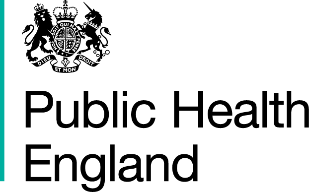 Topics in this issue (links below): Ensuring every child has the best start in lifeDrug Recovery Mental Health Sexual Health NHS Heath Checks & CVDHealthy Places & Workplace HealthAgeing Well Health Inequalities Data, Documents, General infoPHE Health and Wellbeing Monthly Update Issue Number: 64. May 2021Welcome to the Yorkshire and Humber Health and Wellbeing monthly update. Thank you for subscribing to the monthly update. This monthly update is our way of sharing any good and emerging practice, new developments, updates and guidance. The update is circulated at the beginning of each month with previous month’s updates. If we have anything that needs to be shared urgently, we will circulate as soon as possible.Ensuring Every Child has the Best Start in Life 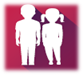 HWB Team lead: Gemma Mann, Jo Adams and Amina Bristow Drug Recovery 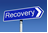 HWB Team Lead: Andy MaddisonMental Health 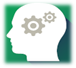 HWB Team Lead: Laura HodgsonSexual Health 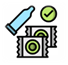 HWB Team Lead: Georgina WilkinsonNHS Health Check & CVD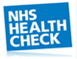 HWB Team Lead: Lewis Smith-Connell and Nichola Gambles Healthy Places & Workplace Health 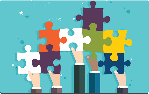 HWB Team Lead: Nicola CorriganHealthy Places Programme Manager: Amanda Craswell                    Workplace Health: Helen LairdAgeing Well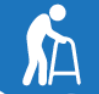 HWB Team Lead: Alison IliffHealth Inequalities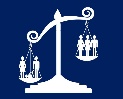 HWB Team Lead: Kristin Bash  Data, Documents, Letters, Reports & General Information 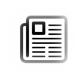 